SDC 1: Medical and Injury Prevention Organizations that Participated in the Second Medical Summit on Firearm Injury PreventionAmerican Academy of Family Physicians (AAFP)American Academy of Pediatrics (AAP)American Association for the Surgery of Trauma (AAST)American Association of Neurological Surgeons (AANS)American College of Emergency Physicians (ACEP)American College of Obstetrics and Gynecology (ACOG)American College of Physicians (ACP)American College Radiology (ACR)American College of Surgeons (ACS)American Congress of Rehabilitation Medicine (ACRM)American Foundation for Firearm Injury Reduction in Medicine (AFFIRM)American Geriatrics Society (AGS)American Medical Association (AMA)American Medical Women’s Association (AMWA)American Academy of Orthopaedic Surgeons (AAOS)American Public Health Association (APHA)American Pediatric Surgical Association (APSA)American Psychiatric Association (APA)American Psychological Association (APA)American Society for the Surgery of the Hand (ASSH)American Society of Plastic Surgeons (ASPS)American Surgical Association (ASA)American Spinal Injury Association (ASIA)American Trauma Society (ATS)Association of Academic Chairs of Emergency Medicine (AACEM)Association for Academic Surgery (AAS)Council of Medical Specialty Societies (CMSS)Cure ViolenceThe Eastern Association for the Surgery of Trauma (EAST)Emergency Nurses Association (ENA)Injury Free Coalition for KidsNational Association of Emergency Medical Technicians (NAEMT)National Medical Association (NMA)National Network of Hospital-based Violence Intervention Programs (NNHVIP)National Trauma Institute (NTI)Pediatric Trauma Society (PTS)Safe States AllianceSociety for Academic Emergency Medicine (SAEM)Society of American Gastrointestinal and Endoscopic Surgeons (SAGES)Society for the Advancement of Violence and Injury Research (SAVIR)Society of Black Academic Surgeons (SBAS)Society of Critical Care Medicine (SCCM)Society of Trauma Nurses (STN)Trauma Center Association of America (TCAA)ThinkFirst National Injury Prevention FoundationWestern Trauma Association (WTA)SDC 2: Conference Agenda for the Second Medical Summit on Firearm Injury Prevention. 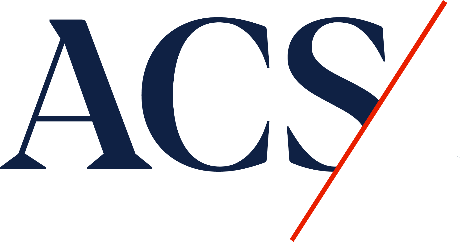 Medical Summit on Firearm Injury Prevention September 10-11, 2022American College of Surgeons, 28th Floor, Board of Regents RoomCo-hosted by:American Academy of PediatricsAmerican College of Emergency PhysiciansAmerican College of PhysiciansCouncil of Medical Specialty SocietiesDay 1: Saturday, September 10, 202207:00 – 08:00 Breakfast- 28 East Dining08:00-08:15 Welcome & Introductions (ACS, AAP, ACEP, ACP, CMSS)Session 1: Public Policy Initiatives- Moderator: Eileen Bulger, MD, FACS, University of Washington(Zoom chat monitor: Chethan Sathya, MD, MSc)08:15-08:45 Keynote: The Public Health Approach to Gun Violence in America; Ronald Stewart, MD, FACS, UT Health San Antonio08:45-09:30 The Current Status of Firearm Injury Prevention Legislation at the Federal and State Level; Joshua Horwitz, JD, The Johns Hopkins Bloomberg School of Public Health09:30-09:50 The Evidence on the Efficacy of Firearm Legislation; Ali Rowhani-Rahbar, MD, MPH, PhD, University of Washington09:50-10:10 Collaboration with Law Enforcement for Violence Prevention: The Cardiff Model; Stephen Hargarten, MD, MPH, Medical College of Wisconsin10:10-10:25 Coffee Break (15 min)10:25-10:45 Engaging Firearm Owners: Achieving a Common Narrative, ACS FAST Team Recommendations; Brendan Campbell, MD, MPH, Connecticut Children’s Hospital10:50-11:40 Break out session topics for discussion on strategies to engage our organizations in these efforts:What effective state legislation should be considered in other states?- BoR RoomModerators: John Armstrong, MD, FACS, FCCP & Joseph Sakran, MD, MPH, MPA, FACSVirtual moderators: Jeffrey Kerby, MD, PhD, FACS & Gary Katz, MD, MBA, FACEPWhat strategies should we use to engage firearm owners within our organizations?- 28 WestModerators: Brendan Campbell, MD, MPH & Sue Bornstein, MD, FACPVirtual moderators: Helen Burstin, MD, MPH, MACEP & Darilyn Moyer, MD, FACPHow can healthcare partner with law enforcement and the community to support violence prevention? 28 East DiningModerators: Frederick Rivara, MD, MPH & Stephen Hargarten, MD, MPH11:45-12:00 Report from each breakout group12:00-1:15 Networking Lunch- 28 East DiningSession 2: Addressing Community Violence- Moderator: Rochelle Dicker, MD, UCLA(Zoom chat monitor: Ashley Hink, MD, MPH)1:15-1:45 Keynote: The Role of Healthcare in Addressing Urban Gun Violence: Rebecca Cunningham, MD, University of Michigan1:45-2:00 Introduction, Overview of ISAVE Recommendations; Rochelle Dicker, MD, UCLA 2:00-2:10 Perspective from the Health Alliance for Violence Intervention; Fatimah Dreier, The HAVI2:10-2:20 Engaging with Community; DeAngelo Mack, Public Health Advocates/the HAVI2:20-2:30 A Model for Hospital-Based Violence Prevention; Amy Goldberg, MD, FACS, Temple University and Scott Charles, Temple University (VIRTUAL)2:30-2:40 A Model for Mentorship for At-Risk Youth; Ashley Williams, MD, USA Health University Hospital2:40-2:50 Forming a Regional Coalition; Deepika Nehra, MD, Harborview Medical Center2:50-3:05 Afternoon Break (15 min)Investing in the Community3:10-3:20 The Boston Medical Center Approach; Thea James, MD, Boston Medical Center 3:20-3:30 Leveraging the Resources of Healthcare Systems; Michael Dowling, Northwell Health (VIRTUAL); Q&A by Chethan Sathya, MD, MSc, Northwell Health3:30-4:00 Panel Discussion/Q&A4:00-4:45 Breakout sessions to develop consensus recommendations on engagement of healthcare in these efforts:Development of strategies to engage hospitals to invest in communities- BoR RoomModerator: Thea James, MDVirtual moderator: DeAngelo MackInclusion of social care into the fabric of medical care: Appropriate models for different settings-28 WestModerator: Rochelle Dicker, MDVirtual moderator: Fatimah Dreier4:45-5:15 Report from each breakout group5:30 -7:00 Networking Dinner- 28 East DiningDay 2: Sunday September 11, 202207:00-08:00 Breakfast- 28 East DiningSession 3: Effective Healthcare Sector Communication on Firearm Injury Prevention Moderator: Joseph Sakran, MD, MPH, MPA, FACS, The Johns Hopkins Hospital, and Helen Burstin, MD, MPH, MACP, Council of Medical Specialty Societies(Zoom chat monitors: Shelbie Kirkendoll, DO, MS; Ashley Hink, MD, MPH)08:00-08:30 Keynote: Turning Public Narrative into Action; Gita Pullapilly08:30-08:45 How the Language of Firearm Injury Influences Injury Prevention; Emmy Betz, MD, MPH, University of Colorado School of Medicine (VIRTUAL)08:45-09:00 Counseling our Patients on Firearm Safety; Sue Bornstein, MD, FACP09:00-09:20 Maximizing Effective Messaging Across Communication Platforms; Garth Graham, MD, MPH, FACC (VIRTUAL)09:20-09:45 Panel Discussion/Q&A09:45-10:00 Coffee Break (15 min)Session 4: What next?10:00-11:00 Breakout sessions to discuss short, medium, and long-term strategies in these three areas:Advocating for public policy change- BoR RoomModerators: John Armstrong, MD, FACS, FCCP & Ronald Stewart, MD, FACSVirtual Moderators: Jeffrey Kerby, MD, PhD, FACS & Karen Sheehan, MD, MPHImplementing violence prevention strategies- 28 WestModerators: Rochelle Dicker, MD & Ashley Hink, MD, MPHVirtual moderator: Chethan Sathya, MD, MScCommunicating with our patients and our community- 28 East Dining Moderators: Sue Bornstein, MD, FACP & Joseph Sakran MD, MPH, MPA, FACSVirtual moderator: Brendan Campbell, MD, MPH11:00-11:30 Report out from each breakout group/Discussion: Moving Forward as an Effective Coalition